Кружок : «Виртуальная реальность»,  руководитель Бухаева С.1.Школьное мероприятие : Тестирование и доработка прототипа.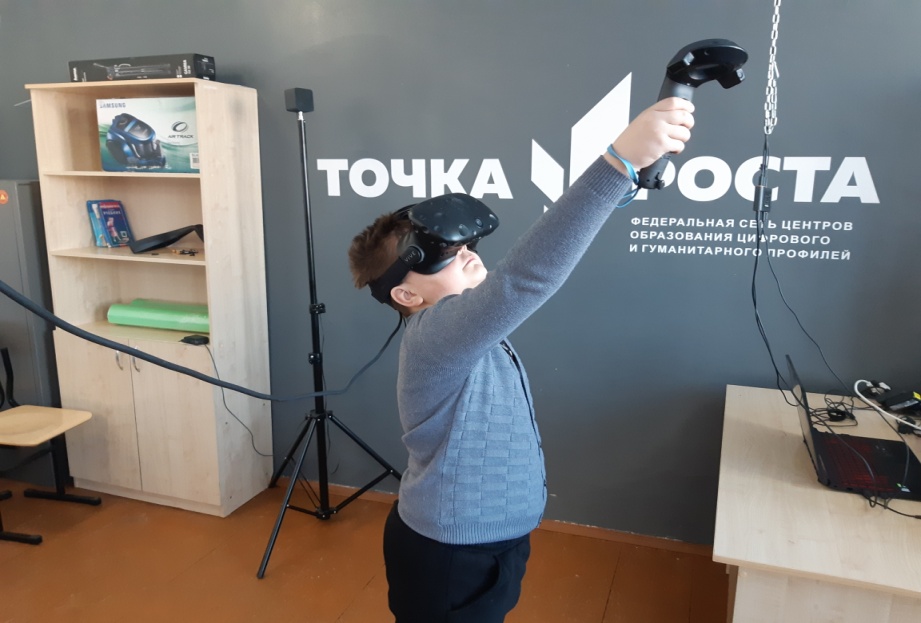 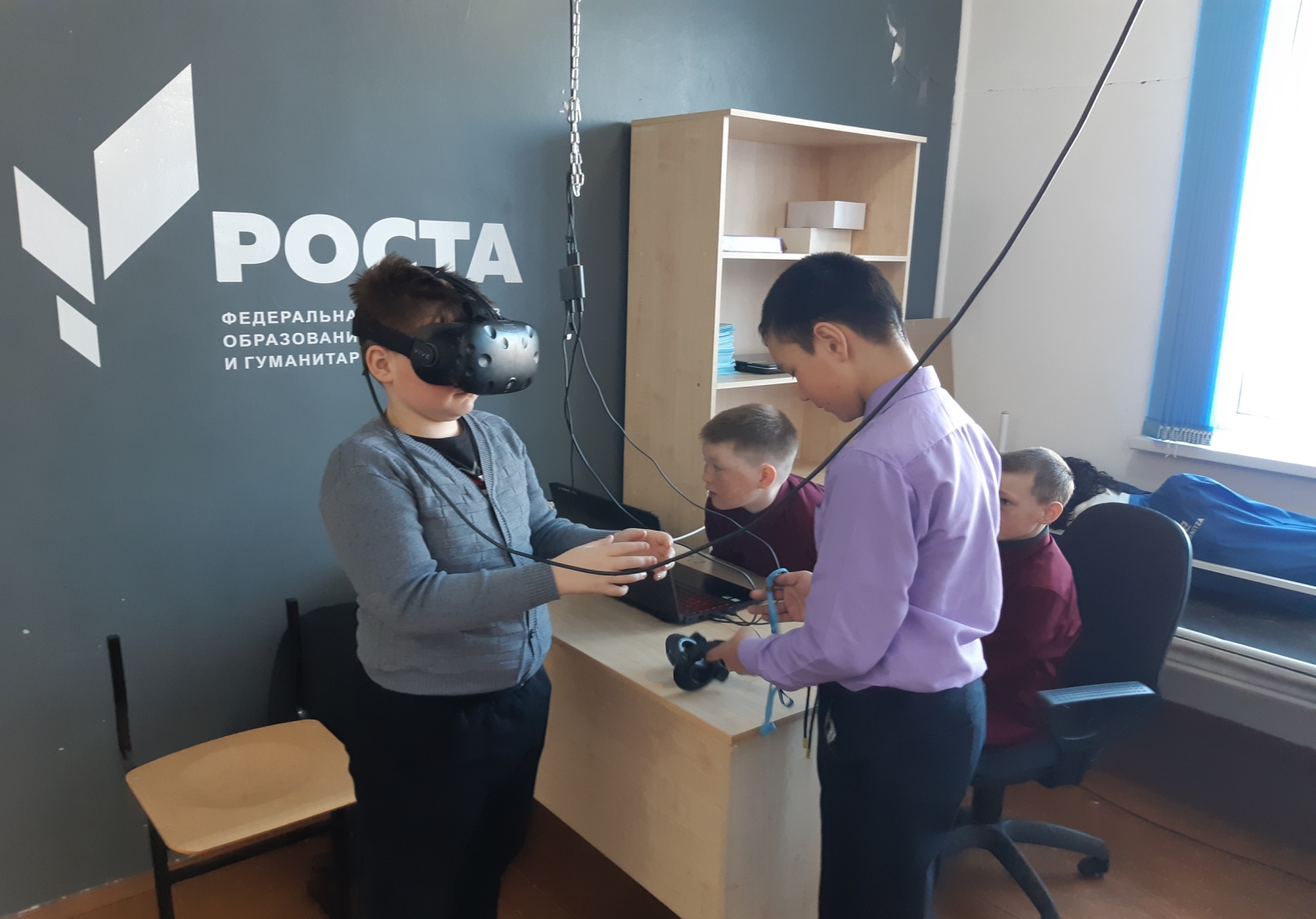 Кружок: «ЗD моделирование»,  руководитель Бухаева С.1.Школьное занятие: Интерактивная лекция в ЗD моделирование.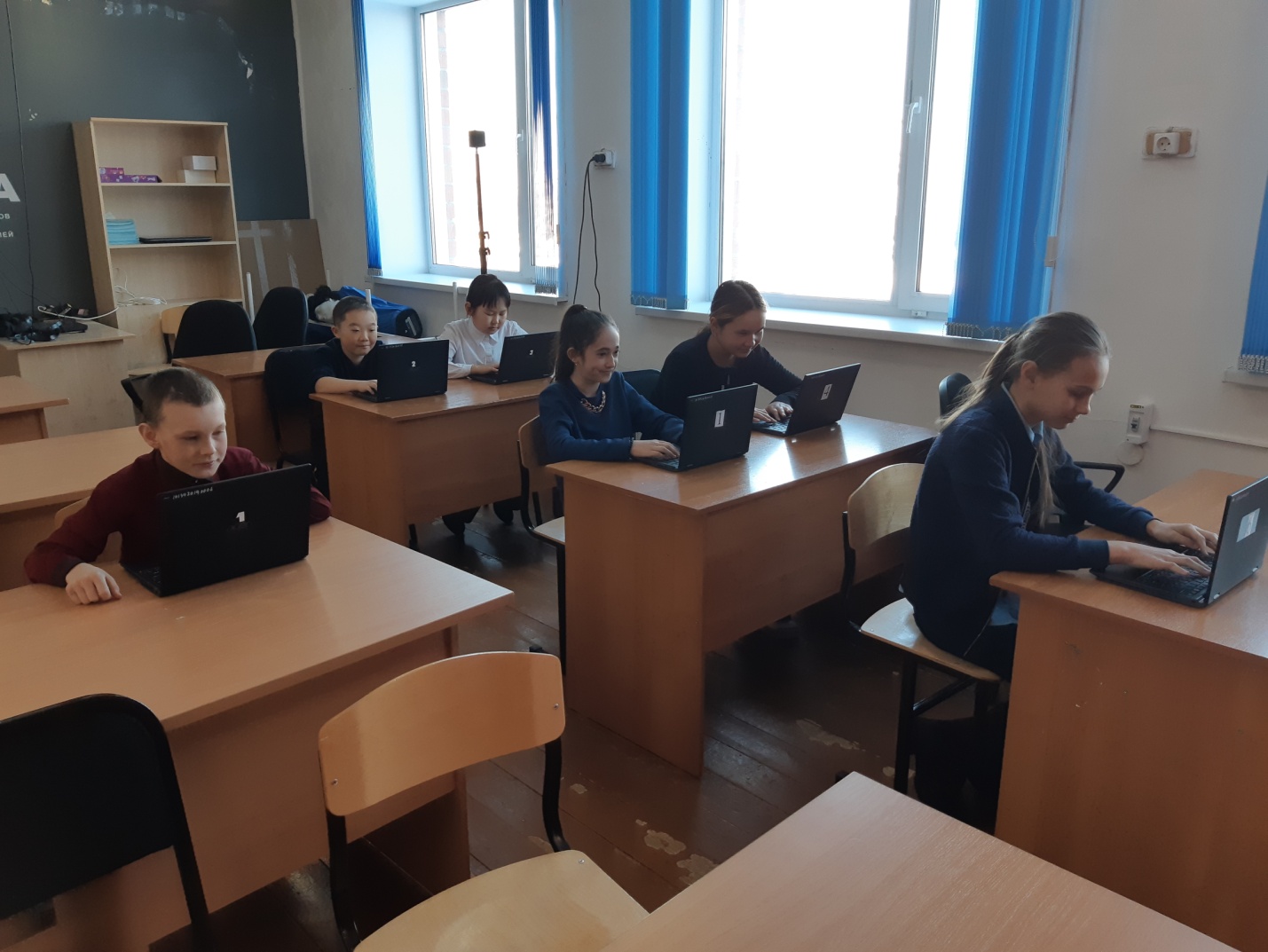 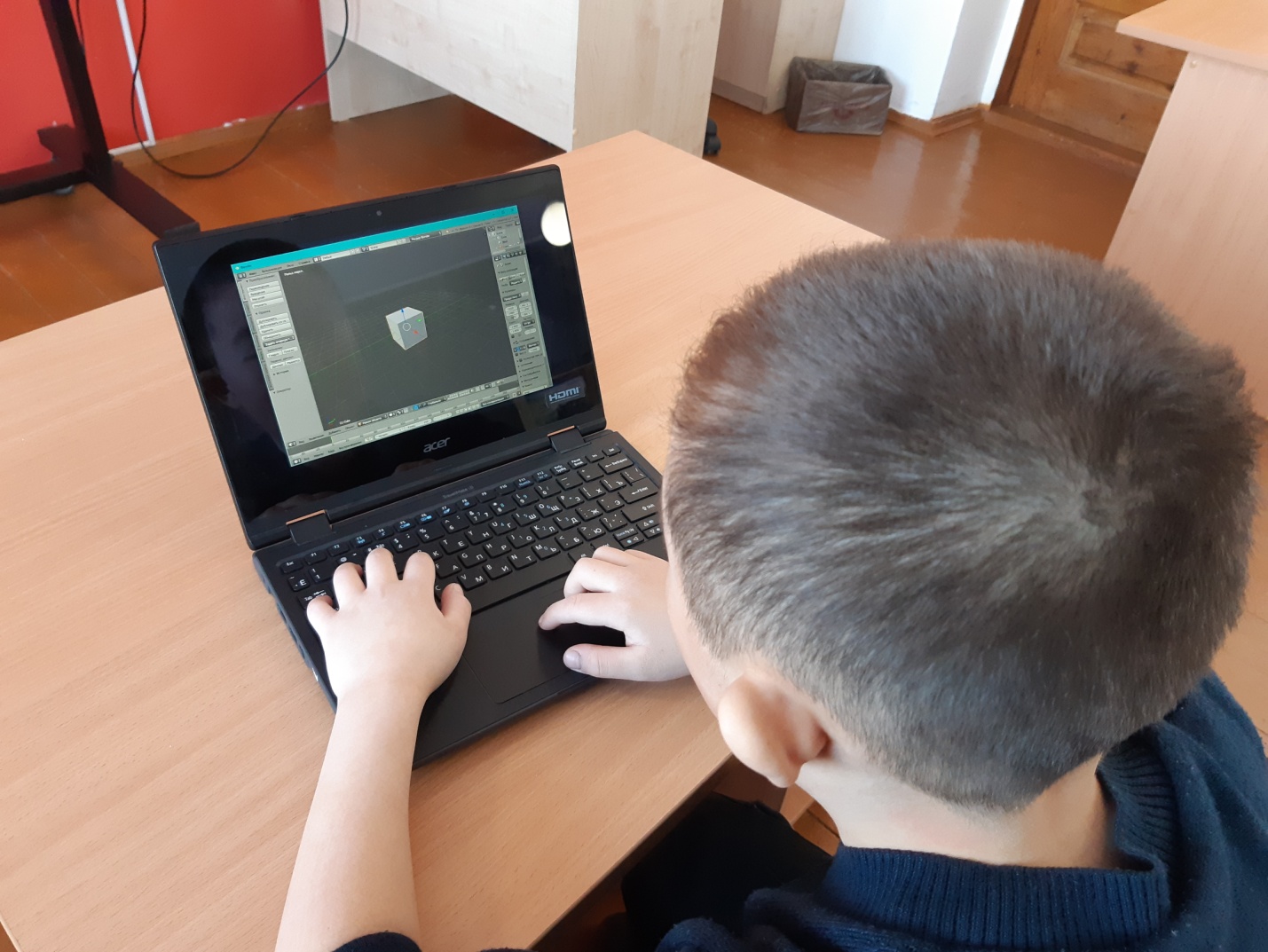 